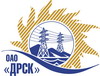 Открытое Акционерное Общество«Дальневосточная распределительная сетевая  компания»Протокол № 348/МР-ВП по выбору победителя по открытому электронному запросу предложений на право заключения договора поставки: Опора металлическая (АЭС) закупка № 800 раздел 2.1.2  ГКПЗ 2015Форма голосования членов Закупочной комиссии: очно-заочная.На заседании ПРИСУТСТВОВАЛИ: 9 членов Закупочной комиссии 2 уровня. ВОПРОСЫ, ВЫНОСИМЫЕ НА РАССМОТРЕНИЕ ЗАКУПОЧНОЙ КОМИССИИ: Об утверждении результатов процедуры переторжки.Об итоговой ранжировке предложений.О выборе победителя запроса предложений.РЕШИЛИ:По вопросу № 1Признать процедуру переторжки состоявшейся.Утвердить окончательные цены предложений участниковПо вопросу № 2Утвердить итоговую ранжировку предложенийПо вопросу № 3Планируемая стоимость закупки в соответствии с ГКПЗ: 1 838 983,15  руб. без учета НДС.На основании приведенной итоговой ранжировки поступивших предложений предлагается признать победителем запроса предложений Опора металлическая (АЭС) участника, занявшего первое место в итоговой ранжировке по степени предпочтительности для заказчика: ООО «ЛТЭК» г. Красноярск, ул. Телевизорная, 1 на условиях: стоимость предложения 1 778 474,58  руб.  без учета НДС (2 098 600,00  руб. с учетом НДС). Условия оплаты:  в течение 30 календарных дней с момента поставки продукции на склад грузополучателя. Срок поставки: начало – в течение 14 дней с момента подписания договора, завершения поставки – не позднее 31.05.2015 г. Гарантийный срок: 5 лет с момента ввода в эксплуатацию.  Предложение имеет статус оферты и действует до 24.07.2015 г.город  Благовещенск«15» апреля 2015 года№п/пНаименование Участника закупки и его адресОбщая цена заявки до переторжки, руб. без НДСОбщая цена заявки после переторжки, руб. без НДСООО «ЛТЭК»г. Красноярск, ул. Телевизорная, 11 820 000,00  1 778 474,582.ООО «СпецАрматура»г. Челябинск, ул. Молодогвардейцев, 1а1 837 985,00  не поступилоМесто в итоговой ранжировкеНаименование и адрес участникаЦена предложения до переторжки без НДС, руб.Окончательная цена предложения без НДС, руб.1 местоООО «ЛТЭК»г. Красноярск, ул. Телевизорная, 11 820 000,00  1 778 474,582 местоООО «СпецАрматура»г. Челябинск, ул. Молодогвардейцев, 1а1 837 985,00  1 837 985,00  Ответственный секретарь Закупочной комиссии: Моторина О.А. _____________________________Технический секретарь Закупочной комиссии:   Коврижкина Е.Ю._______________________________